The information I am giving on all pages of this form is true and complete.Signature of client: ______________________________________________ Date: ________________Job search details (Do not ask employer to sign.)Job search details (Do not ask employer to sign.)Job search details (Do not ask employer to sign.)Self Sufficiency Program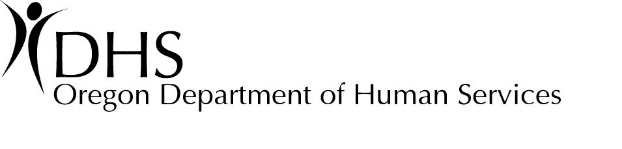 Self Sufficiency ProgramSelf Sufficiency ProgramSelf Sufficiency ProgramSelf Sufficiency ProgramSelf Sufficiency ProgramClient name:Client name:Client name:Client name:Client name:Client name:Client name:Client name:Client name:Client name:Client name:Client name:Client name:Self Sufficiency ProgramSelf Sufficiency ProgramSelf Sufficiency ProgramSelf Sufficiency ProgramSelf Sufficiency ProgramSelf Sufficiency ProgramBelow is optionalBelow is optionalBelow is optionalBelow is optionalBelow is optionalBelow is optionalBelow is optionalBelow is optionalBelow is optionalBelow is optionalBelow is optionalBelow is optionalBelow is optionalSelf Sufficiency ProgramSelf Sufficiency ProgramSelf Sufficiency ProgramSelf Sufficiency ProgramSelf Sufficiency ProgramSelf Sufficiency ProgramBranch:Branch:Branch:SSN or case number:SSN or case number:SSN or case number:SSN or case number:Case manager:Case manager:Case manager:Activity type: Activity type: Activity type: xxxxxxxxxxxxxxxxxxxxxxxxxxxxxxxxxxxxxxxxxxxxxxxxxxxxxxxxxxxxxxxxxxxxxxxxJOJOJOJob Search VerificationJob Search VerificationJob Search VerificationJob Search VerificationJob Search VerificationJob Search VerificationJob Search VerificationJob Search VerificationJob Search VerificationJob Search VerificationJob Search VerificationJob Search VerificationJob Search VerificationJob Search VerificationJob Search VerificationJob Search VerificationJob Search VerificationJob Search VerificationJob Search VerificationWeek ofWeek of(DHS week is Saturday to Friday)(DHS week is Saturday to Friday)(DHS week is Saturday to Friday)(DHS week is Saturday to Friday)(DHS week is Saturday to Friday)(DHS week is Saturday to Friday)(DHS week is Saturday to Friday)(DHS week is Saturday to Friday)Use this form to keep track of your job search. List EVERY contact you make with employers. Also list contacts with the employment office, temporary employment agencies or other job search specialists.Use this form to keep track of your job search. List EVERY contact you make with employers. Also list contacts with the employment office, temporary employment agencies or other job search specialists.Use this form to keep track of your job search. List EVERY contact you make with employers. Also list contacts with the employment office, temporary employment agencies or other job search specialists.Use this form to keep track of your job search. List EVERY contact you make with employers. Also list contacts with the employment office, temporary employment agencies or other job search specialists.Use this form to keep track of your job search. List EVERY contact you make with employers. Also list contacts with the employment office, temporary employment agencies or other job search specialists.Use this form to keep track of your job search. List EVERY contact you make with employers. Also list contacts with the employment office, temporary employment agencies or other job search specialists.Use this form to keep track of your job search. List EVERY contact you make with employers. Also list contacts with the employment office, temporary employment agencies or other job search specialists.Use this form to keep track of your job search. List EVERY contact you make with employers. Also list contacts with the employment office, temporary employment agencies or other job search specialists.Use this form to keep track of your job search. List EVERY contact you make with employers. Also list contacts with the employment office, temporary employment agencies or other job search specialists.Use this form to keep track of your job search. List EVERY contact you make with employers. Also list contacts with the employment office, temporary employment agencies or other job search specialists.Use this form to keep track of your job search. List EVERY contact you make with employers. Also list contacts with the employment office, temporary employment agencies or other job search specialists.Use this form to keep track of your job search. List EVERY contact you make with employers. Also list contacts with the employment office, temporary employment agencies or other job search specialists.Use this form to keep track of your job search. List EVERY contact you make with employers. Also list contacts with the employment office, temporary employment agencies or other job search specialists.Use this form to keep track of your job search. List EVERY contact you make with employers. Also list contacts with the employment office, temporary employment agencies or other job search specialists.Use this form to keep track of your job search. List EVERY contact you make with employers. Also list contacts with the employment office, temporary employment agencies or other job search specialists.Use this form to keep track of your job search. List EVERY contact you make with employers. Also list contacts with the employment office, temporary employment agencies or other job search specialists.Use this form to keep track of your job search. List EVERY contact you make with employers. Also list contacts with the employment office, temporary employment agencies or other job search specialists.Use this form to keep track of your job search. List EVERY contact you make with employers. Also list contacts with the employment office, temporary employment agencies or other job search specialists.Use this form to keep track of your job search. List EVERY contact you make with employers. Also list contacts with the employment office, temporary employment agencies or other job search specialists.Job search details (Do not ask employer to sign.)Job search details (Do not ask employer to sign.)Job search details (Do not ask employer to sign.)Job search details (Do not ask employer to sign.)Job search details (Do not ask employer to sign.)Job search details (Do not ask employer to sign.)Job search details (Do not ask employer to sign.)Job search details (Do not ask employer to sign.)Job search details (Do not ask employer to sign.)Job search details (Do not ask employer to sign.)Job search details (Do not ask employer to sign.)Job search details (Do not ask employer to sign.)Job search details (Do not ask employer to sign.)Job search details (Do not ask employer to sign.)Job search details (Do not ask employer to sign.)Job search details (Do not ask employer to sign.)Job search details (Do not ask employer to sign.)Job search details (Do not ask employer to sign.)Job search details (Do not ask employer to sign.)ExampleDate:2/3/14Date:2/3/14Date:2/3/14Date:2/3/14Employer name:XYZ CompanyEmployer name:XYZ CompanyEmployer name:XYZ CompanyJob title:ReceptionistJob title:ReceptionistJob title:ReceptionistJob title:ReceptionistPerson you talked with:Jane DoePerson you talked with:Jane DoePerson you talked with:Jane DoeEmployer phone:540-555-5555Employer phone:540-555-5555Employer phone:540-555-5555Employer phone:540-555-5555ExampleEmployer Address:123 Main St., Salem, OR 97303Employer Address:123 Main St., Salem, OR 97303Employer Address:123 Main St., Salem, OR 97303Employer Address:123 Main St., Salem, OR 97303Employer Address:123 Main St., Salem, OR 97303Employer Address:123 Main St., Salem, OR 97303Employer Address:123 Main St., Salem, OR 97303Employer Address:123 Main St., Salem, OR 97303Employer Address:123 Main St., Salem, OR 97303Employer Address:123 Main St., Salem, OR 97303Employer Address:123 Main St., Salem, OR 97303Employer email address:XYZ.Company@earthlink.netEmployer email address:XYZ.Company@earthlink.netEmployer email address:XYZ.Company@earthlink.netEmployer email address:XYZ.Company@earthlink.netEmployer email address:XYZ.Company@earthlink.netEmployer email address:XYZ.Company@earthlink.netEmployer email address:XYZ.Company@earthlink.netExampleType of contact:	 In person	 By phone/fax	 Internet	 Email	 Other:Type of contact:	 In person	 By phone/fax	 Internet	 Email	 Other:Type of contact:	 In person	 By phone/fax	 Internet	 Email	 Other:Type of contact:	 In person	 By phone/fax	 Internet	 Email	 Other:Type of contact:	 In person	 By phone/fax	 Internet	 Email	 Other:Type of contact:	 In person	 By phone/fax	 Internet	 Email	 Other:Type of contact:	 In person	 By phone/fax	 Internet	 Email	 Other:Type of contact:	 In person	 By phone/fax	 Internet	 Email	 Other:Type of contact:	 In person	 By phone/fax	 Internet	 Email	 Other:Type of contact:	 In person	 By phone/fax	 Internet	 Email	 Other:Type of contact:	 In person	 By phone/fax	 Internet	 Email	 Other:Type of contact:	 In person	 By phone/fax	 Internet	 Email	 Other:Type of contact:	 In person	 By phone/fax	 Internet	 Email	 Other:Type of contact:	 In person	 By phone/fax	 Internet	 Email	 Other:Type of contact:	 In person	 By phone/fax	 Internet	 Email	 Other:Type of contact:	 In person	 By phone/fax	 Internet	 Email	 Other:Type of contact:	 In person	 By phone/fax	 Internet	 Email	 Other:ExampleWebsite:Website:Website:XYZ.Company@AOL.netXYZ.Company@AOL.netXYZ.Company@AOL.netXYZ.Company@AOL.netXYZ.Company@AOL.netXYZ.Company@AOL.netXYZ.Company@AOL.netXYZ.Company@AOL.netXYZ.Company@AOL.netXYZ.Company@AOL.netXYZ.Company@AOL.netXYZ.Company@AOL.netXYZ.Company@AOL.netXYZ.Company@AOL.netXYZ.Company@AOL.netExampleWhat I did:	 Turned in an application	 Interview		 Job leadWhat I did:	 Turned in an application	 Interview		 Job leadWhat I did:	 Turned in an application	 Interview		 Job leadWhat I did:	 Turned in an application	 Interview		 Job leadWhat I did:	 Turned in an application	 Interview		 Job leadWhat I did:	 Turned in an application	 Interview		 Job leadWhat I did:	 Turned in an application	 Interview		 Job leadWhat I did:	 Turned in an application	 Interview		 Job leadWhat I did:	 Turned in an application	 Interview		 Job leadWhat I did:	 Turned in an application	 Interview		 Job leadWhat I did:	 Turned in an application	 Interview		 Job leadWhat I did:	 Turned in an application	 Interview		 Job leadWhat I did:	 Turned in an application	 Interview		 Job leadWhat I did:	 Turned in an application	 Interview		 Job leadWhat I did:	 Turned in an application	 Interview		 Job leadWhat I did:	 Turned in an application	 Interview		 Job leadWhat I did:	 Turned in an application	 Interview		 Job leadWhat I did:	 Turned in an application	 Interview		 Job leadExampleOther:Other:ExampleTime spent on employer contact?Time spent on employer contact?Time spent on employer contact?Time spent on employer contact?Time spent on employer contact?Time spent on employer contact? 1 hour	 ½ hour	 Other: 1 hour	 ½ hour	 Other: 1 hour	 ½ hour	 Other: 1 hour	 ½ hour	 Other: 1 hour	 ½ hour	 Other: 1 hour	 ½ hour	 Other: 1 hour	 ½ hour	 Other:DHS use-Jo time:travel time:DHS use-Jo time:travel time:ExampleIf you traveled to the next employer, what was your travel time?If you traveled to the next employer, what was your travel time?If you traveled to the next employer, what was your travel time?If you traveled to the next employer, what was your travel time?If you traveled to the next employer, what was your travel time?If you traveled to the next employer, what was your travel time?If you traveled to the next employer, what was your travel time?If you traveled to the next employer, what was your travel time?If you traveled to the next employer, what was your travel time?If you traveled to the next employer, what was your travel time?If you traveled to the next employer, what was your travel time?If you traveled to the next employer, what was your travel time?If you traveled to the next employer, what was your travel time?If you traveled to the next employer, what was your travel time?If you traveled to the next employer, what was your travel time?If you traveled to the next employer, what was your travel time?DHS use-Jo time:travel time:DHS use-Jo time:travel time:Example None	  1hour	 ½ hour	Other: None	  1hour	 ½ hour	Other: None	  1hour	 ½ hour	Other: None	  1hour	 ½ hour	Other: None	  1hour	 ½ hour	Other: None	  1hour	 ½ hour	Other: None	  1hour	 ½ hour	Other: None	  1hour	 ½ hour	Other: None	  1hour	 ½ hour	Other:DHS use-Jo time:travel time:DHS use-Jo time:travel time:ExampleDate:Date:Date:Employer name:Employer name:Job title:Job title:Person you talked with:Person you talked with:Employer phone:Employer phone:Employer phone:Employer Address:Employer Address:Employer Address:Employer Address:Employer Address:Employer Address:Employer Address:Employer email address:Employer email address:Employer email address:Employer email address:Employer email address:Type of contact:	 In person	 By phone/fax	 Internet	 Email	 Other:Type of contact:	 In person	 By phone/fax	 Internet	 Email	 Other:Type of contact:	 In person	 By phone/fax	 Internet	 Email	 Other:Type of contact:	 In person	 By phone/fax	 Internet	 Email	 Other:Type of contact:	 In person	 By phone/fax	 Internet	 Email	 Other:Type of contact:	 In person	 By phone/fax	 Internet	 Email	 Other:Type of contact:	 In person	 By phone/fax	 Internet	 Email	 Other:Type of contact:	 In person	 By phone/fax	 Internet	 Email	 Other:Type of contact:	 In person	 By phone/fax	 Internet	 Email	 Other:Type of contact:	 In person	 By phone/fax	 Internet	 Email	 Other:Type of contact:	 In person	 By phone/fax	 Internet	 Email	 Other:Website:Website:What I did:	 Turned in an application	 Interview		 Job leadWhat I did:	 Turned in an application	 Interview		 Job leadWhat I did:	 Turned in an application	 Interview		 Job leadWhat I did:	 Turned in an application	 Interview		 Job leadWhat I did:	 Turned in an application	 Interview		 Job leadWhat I did:	 Turned in an application	 Interview		 Job leadWhat I did:	 Turned in an application	 Interview		 Job leadWhat I did:	 Turned in an application	 Interview		 Job leadWhat I did:	 Turned in an application	 Interview		 Job leadWhat I did:	 Turned in an application	 Interview		 Job leadWhat I did:	 Turned in an application	 Interview		 Job leadWhat I did:	 Turned in an application	 Interview		 Job leadOther:Time spent on employer contact?Time spent on employer contact?Time spent on employer contact?Time spent on employer contact? 1 hour	 ½ hour	 Other: 1 hour	 ½ hour	 Other: 1 hour	 ½ hour	 Other: 1 hour	 ½ hour	 Other:DHS use-Jo time:travel time:DHS use-Jo time:travel time:If you traveled to the next employer, what was your travel time?If you traveled to the next employer, what was your travel time?If you traveled to the next employer, what was your travel time?If you traveled to the next employer, what was your travel time?If you traveled to the next employer, what was your travel time?If you traveled to the next employer, what was your travel time?If you traveled to the next employer, what was your travel time?If you traveled to the next employer, what was your travel time?If you traveled to the next employer, what was your travel time?If you traveled to the next employer, what was your travel time?DHS use-Jo time:travel time:DHS use-Jo time:travel time: None	  1hour	 ½ hour	Other: None	  1hour	 ½ hour	Other: None	  1hour	 ½ hour	Other: None	  1hour	 ½ hour	Other: None	  1hour	 ½ hour	Other: None	  1hour	 ½ hour	Other:DHS use-Jo time:travel time:DHS use-Jo time:travel time:Date:Date:Date:Employer name:Employer name:Job title:Job title:Person you talked with:Person you talked with:Employer phone:Employer phone:Employer phone:Employer Address:Employer Address:Employer Address:Employer Address:Employer Address:Employer Address:Employer Address:Employer email address:Employer email address:Employer email address:Employer email address:Employer email address:Type of contact:	 In person	 By phone/fax	 Internet	 Email	 Other:Type of contact:	 In person	 By phone/fax	 Internet	 Email	 Other:Type of contact:	 In person	 By phone/fax	 Internet	 Email	 Other:Type of contact:	 In person	 By phone/fax	 Internet	 Email	 Other:Type of contact:	 In person	 By phone/fax	 Internet	 Email	 Other:Type of contact:	 In person	 By phone/fax	 Internet	 Email	 Other:Type of contact:	 In person	 By phone/fax	 Internet	 Email	 Other:Type of contact:	 In person	 By phone/fax	 Internet	 Email	 Other:Type of contact:	 In person	 By phone/fax	 Internet	 Email	 Other:Type of contact:	 In person	 By phone/fax	 Internet	 Email	 Other:Type of contact:	 In person	 By phone/fax	 Internet	 Email	 Other:Website:Website:What I did:	 Turned in an application	 Interview		 Job leadWhat I did:	 Turned in an application	 Interview		 Job leadWhat I did:	 Turned in an application	 Interview		 Job leadWhat I did:	 Turned in an application	 Interview		 Job leadWhat I did:	 Turned in an application	 Interview		 Job leadWhat I did:	 Turned in an application	 Interview		 Job leadWhat I did:	 Turned in an application	 Interview		 Job leadWhat I did:	 Turned in an application	 Interview		 Job leadWhat I did:	 Turned in an application	 Interview		 Job leadWhat I did:	 Turned in an application	 Interview		 Job leadWhat I did:	 Turned in an application	 Interview		 Job leadWhat I did:	 Turned in an application	 Interview		 Job leadOther:Time spent on employer contact?Time spent on employer contact?Time spent on employer contact?Time spent on employer contact? 1 hour	 ½ hour	 Other: 1 hour	 ½ hour	 Other: 1 hour	 ½ hour	 Other: 1 hour	 ½ hour	 Other:DHS use-Jo time:travel time:DHS use-Jo time:travel time:If you traveled to the next employer, what was your travel time?If you traveled to the next employer, what was your travel time?If you traveled to the next employer, what was your travel time?If you traveled to the next employer, what was your travel time?If you traveled to the next employer, what was your travel time?If you traveled to the next employer, what was your travel time?If you traveled to the next employer, what was your travel time?If you traveled to the next employer, what was your travel time?If you traveled to the next employer, what was your travel time?If you traveled to the next employer, what was your travel time?DHS use-Jo time:travel time:DHS use-Jo time:travel time: None	  1hour	 ½ hour	Other: None	  1hour	 ½ hour	Other: None	  1hour	 ½ hour	Other: None	  1hour	 ½ hour	Other: None	  1hour	 ½ hour	Other: None	  1hour	 ½ hour	Other:DHS use-Jo time:travel time:DHS use-Jo time:travel time:JOBS use only: Reviewed and approvedJOBS use only: Reviewed and approvedJOBS use only: Reviewed and approvedStaff name:      Phone:       Total hours in packet:      Date:Date:Date:Employer name:Employer name:Job title:Job title:Person you talked with:Person you talked with:Employer phone:Employer phone:Employer phone:Employer Address:Employer Address:Employer Address:Employer Address:Employer Address:Employer Address:Employer Address:Employer email address:Employer email address:Employer email address:Employer email address:Employer email address:Type of contact:	 In person	 By phone/fax	 Internet	 Email	 Other:Type of contact:	 In person	 By phone/fax	 Internet	 Email	 Other:Type of contact:	 In person	 By phone/fax	 Internet	 Email	 Other:Type of contact:	 In person	 By phone/fax	 Internet	 Email	 Other:Type of contact:	 In person	 By phone/fax	 Internet	 Email	 Other:Type of contact:	 In person	 By phone/fax	 Internet	 Email	 Other:Type of contact:	 In person	 By phone/fax	 Internet	 Email	 Other:Type of contact:	 In person	 By phone/fax	 Internet	 Email	 Other:Type of contact:	 In person	 By phone/fax	 Internet	 Email	 Other:Type of contact:	 In person	 By phone/fax	 Internet	 Email	 Other:Type of contact:	 In person	 By phone/fax	 Internet	 Email	 Other:Website:Website:What I did:	 Turned in an application	 Interview		 Job leadWhat I did:	 Turned in an application	 Interview		 Job leadWhat I did:	 Turned in an application	 Interview		 Job leadWhat I did:	 Turned in an application	 Interview		 Job leadWhat I did:	 Turned in an application	 Interview		 Job leadWhat I did:	 Turned in an application	 Interview		 Job leadWhat I did:	 Turned in an application	 Interview		 Job leadWhat I did:	 Turned in an application	 Interview		 Job leadWhat I did:	 Turned in an application	 Interview		 Job leadWhat I did:	 Turned in an application	 Interview		 Job leadWhat I did:	 Turned in an application	 Interview		 Job leadWhat I did:	 Turned in an application	 Interview		 Job leadOther:Time spent on employer contact?Time spent on employer contact?Time spent on employer contact?Time spent on employer contact? 1 hour	 ½ hour	 Other: 1 hour	 ½ hour	 Other: 1 hour	 ½ hour	 Other: 1 hour	 ½ hour	 Other:DHS use-Jo time:travel time:DHS use-Jo time:travel time:If you traveled to the next employer, what was your travel time?If you traveled to the next employer, what was your travel time?If you traveled to the next employer, what was your travel time?If you traveled to the next employer, what was your travel time?If you traveled to the next employer, what was your travel time?If you traveled to the next employer, what was your travel time?If you traveled to the next employer, what was your travel time?If you traveled to the next employer, what was your travel time?If you traveled to the next employer, what was your travel time?If you traveled to the next employer, what was your travel time?DHS use-Jo time:travel time:DHS use-Jo time:travel time: None	  1hour	 ½ hour	Other: None	  1hour	 ½ hour	Other: None	  1hour	 ½ hour	Other: None	  1hour	 ½ hour	Other: None	  1hour	 ½ hour	Other: None	  1hour	 ½ hour	Other:DHS use-Jo time:travel time:DHS use-Jo time:travel time:Date:Date:Date:Employer name:Employer name:Job title:Job title:Person you talked with:Person you talked with:Employer phone:Employer phone:Employer phone:Employer Address:Employer Address:Employer Address:Employer Address:Employer Address:Employer Address:Employer Address:Employer email address:Employer email address:Employer email address:Employer email address:Employer email address:Type of contact:	 In person	 By phone/fax	 Internet	 Email	 Other:Type of contact:	 In person	 By phone/fax	 Internet	 Email	 Other:Type of contact:	 In person	 By phone/fax	 Internet	 Email	 Other:Type of contact:	 In person	 By phone/fax	 Internet	 Email	 Other:Type of contact:	 In person	 By phone/fax	 Internet	 Email	 Other:Type of contact:	 In person	 By phone/fax	 Internet	 Email	 Other:Type of contact:	 In person	 By phone/fax	 Internet	 Email	 Other:Type of contact:	 In person	 By phone/fax	 Internet	 Email	 Other:Type of contact:	 In person	 By phone/fax	 Internet	 Email	 Other:Type of contact:	 In person	 By phone/fax	 Internet	 Email	 Other:Type of contact:	 In person	 By phone/fax	 Internet	 Email	 Other:Website:Website:What I did:	 Turned in an application	 Interview		 Job leadWhat I did:	 Turned in an application	 Interview		 Job leadWhat I did:	 Turned in an application	 Interview		 Job leadWhat I did:	 Turned in an application	 Interview		 Job leadWhat I did:	 Turned in an application	 Interview		 Job leadWhat I did:	 Turned in an application	 Interview		 Job leadWhat I did:	 Turned in an application	 Interview		 Job leadWhat I did:	 Turned in an application	 Interview		 Job leadWhat I did:	 Turned in an application	 Interview		 Job leadWhat I did:	 Turned in an application	 Interview		 Job leadWhat I did:	 Turned in an application	 Interview		 Job leadWhat I did:	 Turned in an application	 Interview		 Job leadOther:Time spent on employer contact?Time spent on employer contact?Time spent on employer contact?Time spent on employer contact? 1 hour	 ½ hour	 Other: 1 hour	 ½ hour	 Other: 1 hour	 ½ hour	 Other: 1 hour	 ½ hour	 Other:DHS use-Jo time:travel time:DHS use-Jo time:travel time:If you traveled to the next employer, what was your travel time?If you traveled to the next employer, what was your travel time?If you traveled to the next employer, what was your travel time?If you traveled to the next employer, what was your travel time?If you traveled to the next employer, what was your travel time?If you traveled to the next employer, what was your travel time?If you traveled to the next employer, what was your travel time?If you traveled to the next employer, what was your travel time?If you traveled to the next employer, what was your travel time?If you traveled to the next employer, what was your travel time?DHS use-Jo time:travel time:DHS use-Jo time:travel time: None	  1hour	 ½ hour	Other: None	  1hour	 ½ hour	Other: None	  1hour	 ½ hour	Other: None	  1hour	 ½ hour	Other: None	  1hour	 ½ hour	Other: None	  1hour	 ½ hour	Other:DHS use-Jo time:travel time:DHS use-Jo time:travel time:Date:Date:Date:Employer name:Employer name:Job title:Job title:Person you talked with:Person you talked with:Employer phone:Employer phone:Employer phone:Employer Address:Employer Address:Employer Address:Employer Address:Employer Address:Employer Address:Employer Address:Employer email address:Employer email address:Employer email address:Employer email address:Employer email address:Type of contact:	 In person	 By phone/fax	 Internet	 Email	 Other:Type of contact:	 In person	 By phone/fax	 Internet	 Email	 Other:Type of contact:	 In person	 By phone/fax	 Internet	 Email	 Other:Type of contact:	 In person	 By phone/fax	 Internet	 Email	 Other:Type of contact:	 In person	 By phone/fax	 Internet	 Email	 Other:Type of contact:	 In person	 By phone/fax	 Internet	 Email	 Other:Type of contact:	 In person	 By phone/fax	 Internet	 Email	 Other:Type of contact:	 In person	 By phone/fax	 Internet	 Email	 Other:Type of contact:	 In person	 By phone/fax	 Internet	 Email	 Other:Type of contact:	 In person	 By phone/fax	 Internet	 Email	 Other:Type of contact:	 In person	 By phone/fax	 Internet	 Email	 Other:Website:Website:What I did:	 Turned in an application	 Interview		 Job leadWhat I did:	 Turned in an application	 Interview		 Job leadWhat I did:	 Turned in an application	 Interview		 Job leadWhat I did:	 Turned in an application	 Interview		 Job leadWhat I did:	 Turned in an application	 Interview		 Job leadWhat I did:	 Turned in an application	 Interview		 Job leadWhat I did:	 Turned in an application	 Interview		 Job leadWhat I did:	 Turned in an application	 Interview		 Job leadWhat I did:	 Turned in an application	 Interview		 Job leadWhat I did:	 Turned in an application	 Interview		 Job leadWhat I did:	 Turned in an application	 Interview		 Job leadWhat I did:	 Turned in an application	 Interview		 Job leadOther:Time spent on employer contact?Time spent on employer contact?Time spent on employer contact?Time spent on employer contact? 1 hour	 ½ hour	 Other: 1 hour	 ½ hour	 Other: 1 hour	 ½ hour	 Other: 1 hour	 ½ hour	 Other:DHS use-Jo time:travel time:DHS use-Jo time:travel time:If you traveled to the next employer, what was your travel time?If you traveled to the next employer, what was your travel time?If you traveled to the next employer, what was your travel time?If you traveled to the next employer, what was your travel time?If you traveled to the next employer, what was your travel time?If you traveled to the next employer, what was your travel time?If you traveled to the next employer, what was your travel time?If you traveled to the next employer, what was your travel time?If you traveled to the next employer, what was your travel time?If you traveled to the next employer, what was your travel time?DHS use-Jo time:travel time:DHS use-Jo time:travel time: None	  1hour	 ½ hour	Other: None	  1hour	 ½ hour	Other: None	  1hour	 ½ hour	Other: None	  1hour	 ½ hour	Other: None	  1hour	 ½ hour	Other: None	  1hour	 ½ hour	Other:DHS use-Jo time:travel time:DHS use-Jo time:travel time:Date:Date:Date:Employer name:Employer name:Job title:Job title:Person you talked with:Person you talked with:Employer phone:Employer phone:Employer phone:Employer Address:Employer Address:Employer Address:Employer Address:Employer Address:Employer Address:Employer Address:Employer email address:Employer email address:Employer email address:Employer email address:Employer email address:Type of contact:	 In person	 By phone/fax	 Internet	 Email	 Other:Type of contact:	 In person	 By phone/fax	 Internet	 Email	 Other:Type of contact:	 In person	 By phone/fax	 Internet	 Email	 Other:Type of contact:	 In person	 By phone/fax	 Internet	 Email	 Other:Type of contact:	 In person	 By phone/fax	 Internet	 Email	 Other:Type of contact:	 In person	 By phone/fax	 Internet	 Email	 Other:Type of contact:	 In person	 By phone/fax	 Internet	 Email	 Other:Type of contact:	 In person	 By phone/fax	 Internet	 Email	 Other:Type of contact:	 In person	 By phone/fax	 Internet	 Email	 Other:Type of contact:	 In person	 By phone/fax	 Internet	 Email	 Other:Type of contact:	 In person	 By phone/fax	 Internet	 Email	 Other:Website:Website:What I did:	 Turned in an application	 Interview		 Job leadWhat I did:	 Turned in an application	 Interview		 Job leadWhat I did:	 Turned in an application	 Interview		 Job leadWhat I did:	 Turned in an application	 Interview		 Job leadWhat I did:	 Turned in an application	 Interview		 Job leadWhat I did:	 Turned in an application	 Interview		 Job leadWhat I did:	 Turned in an application	 Interview		 Job leadWhat I did:	 Turned in an application	 Interview		 Job leadWhat I did:	 Turned in an application	 Interview		 Job leadWhat I did:	 Turned in an application	 Interview		 Job leadWhat I did:	 Turned in an application	 Interview		 Job leadWhat I did:	 Turned in an application	 Interview		 Job leadOther:Time spent on employer contact?Time spent on employer contact?Time spent on employer contact?Time spent on employer contact? 1 hour	 ½ hour	 Other: 1 hour	 ½ hour	 Other: 1 hour	 ½ hour	 Other: 1 hour	 ½ hour	 Other:DHS use-Jo time:travel time:DHS use-Jo time:travel time:If you traveled to the next employer, what was your travel time?If you traveled to the next employer, what was your travel time?If you traveled to the next employer, what was your travel time?If you traveled to the next employer, what was your travel time?If you traveled to the next employer, what was your travel time?If you traveled to the next employer, what was your travel time?If you traveled to the next employer, what was your travel time?If you traveled to the next employer, what was your travel time?If you traveled to the next employer, what was your travel time?If you traveled to the next employer, what was your travel time?DHS use-Jo time:travel time:DHS use-Jo time:travel time: None	  1hour	 ½ hour	Other: None	  1hour	 ½ hour	Other: None	  1hour	 ½ hour	Other: None	  1hour	 ½ hour	Other: None	  1hour	 ½ hour	Other: None	  1hour	 ½ hour	Other:DHS use-Jo time:travel time:DHS use-Jo time:travel time:JOBS use only: Reviewed and approvedJOBS use only: Reviewed and approvedStaff name:      Phone:       Date:Date:Date:Employer name:Employer name:Job title:Job title:Person you talked with:Person you talked with:Employer phone:Employer phone:Employer phone:Employer Address:Employer Address:Employer Address:Employer Address:Employer Address:Employer Address:Employer Address:Employer email address:Employer email address:Employer email address:Employer email address:Employer email address:Type of contact:	 In person	 By phone/fax	 Internet	 Email	 Other:Type of contact:	 In person	 By phone/fax	 Internet	 Email	 Other:Type of contact:	 In person	 By phone/fax	 Internet	 Email	 Other:Type of contact:	 In person	 By phone/fax	 Internet	 Email	 Other:Type of contact:	 In person	 By phone/fax	 Internet	 Email	 Other:Type of contact:	 In person	 By phone/fax	 Internet	 Email	 Other:Type of contact:	 In person	 By phone/fax	 Internet	 Email	 Other:Type of contact:	 In person	 By phone/fax	 Internet	 Email	 Other:Type of contact:	 In person	 By phone/fax	 Internet	 Email	 Other:Type of contact:	 In person	 By phone/fax	 Internet	 Email	 Other:Type of contact:	 In person	 By phone/fax	 Internet	 Email	 Other:Website:Website:What I did:	 Turned in an application	 Interview		 Job leadWhat I did:	 Turned in an application	 Interview		 Job leadWhat I did:	 Turned in an application	 Interview		 Job leadWhat I did:	 Turned in an application	 Interview		 Job leadWhat I did:	 Turned in an application	 Interview		 Job leadWhat I did:	 Turned in an application	 Interview		 Job leadWhat I did:	 Turned in an application	 Interview		 Job leadWhat I did:	 Turned in an application	 Interview		 Job leadWhat I did:	 Turned in an application	 Interview		 Job leadWhat I did:	 Turned in an application	 Interview		 Job leadWhat I did:	 Turned in an application	 Interview		 Job leadWhat I did:	 Turned in an application	 Interview		 Job leadOther:Time spent on employer contact?Time spent on employer contact?Time spent on employer contact?Time spent on employer contact? 1 hour	 ½ hour	 Other: 1 hour	 ½ hour	 Other: 1 hour	 ½ hour	 Other: 1 hour	 ½ hour	 Other:DHS use-Jo time:travel time:DHS use-Jo time:travel time:If you traveled to the next employer, what was your travel time?If you traveled to the next employer, what was your travel time?If you traveled to the next employer, what was your travel time?If you traveled to the next employer, what was your travel time?If you traveled to the next employer, what was your travel time?If you traveled to the next employer, what was your travel time?If you traveled to the next employer, what was your travel time?If you traveled to the next employer, what was your travel time?If you traveled to the next employer, what was your travel time?If you traveled to the next employer, what was your travel time?DHS use-Jo time:travel time:DHS use-Jo time:travel time: None	  1hour	 ½ hour	Other: None	  1hour	 ½ hour	Other: None	  1hour	 ½ hour	Other: None	  1hour	 ½ hour	Other: None	  1hour	 ½ hour	Other: None	  1hour	 ½ hour	Other:DHS use-Jo time:travel time:DHS use-Jo time:travel time:Date:Date:Date:Employer name:Employer name:Job title:Job title:Person you talked with:Person you talked with:Employer phone:Employer phone:Employer phone:Employer Address:Employer Address:Employer Address:Employer Address:Employer Address:Employer Address:Employer Address:Employer email address:Employer email address:Employer email address:Employer email address:Employer email address:Type of contact:	 In person	 By phone/fax	 Internet	 Email	 Other:Type of contact:	 In person	 By phone/fax	 Internet	 Email	 Other:Type of contact:	 In person	 By phone/fax	 Internet	 Email	 Other:Type of contact:	 In person	 By phone/fax	 Internet	 Email	 Other:Type of contact:	 In person	 By phone/fax	 Internet	 Email	 Other:Type of contact:	 In person	 By phone/fax	 Internet	 Email	 Other:Type of contact:	 In person	 By phone/fax	 Internet	 Email	 Other:Type of contact:	 In person	 By phone/fax	 Internet	 Email	 Other:Type of contact:	 In person	 By phone/fax	 Internet	 Email	 Other:Type of contact:	 In person	 By phone/fax	 Internet	 Email	 Other:Type of contact:	 In person	 By phone/fax	 Internet	 Email	 Other:Website:Website:What I did:	 Turned in an application	 Interview		 Job leadWhat I did:	 Turned in an application	 Interview		 Job leadWhat I did:	 Turned in an application	 Interview		 Job leadWhat I did:	 Turned in an application	 Interview		 Job leadWhat I did:	 Turned in an application	 Interview		 Job leadWhat I did:	 Turned in an application	 Interview		 Job leadWhat I did:	 Turned in an application	 Interview		 Job leadWhat I did:	 Turned in an application	 Interview		 Job leadWhat I did:	 Turned in an application	 Interview		 Job leadWhat I did:	 Turned in an application	 Interview		 Job leadWhat I did:	 Turned in an application	 Interview		 Job leadWhat I did:	 Turned in an application	 Interview		 Job leadOther:Time spent on employer contact?Time spent on employer contact?Time spent on employer contact?Time spent on employer contact? 1 hour	 ½ hour	 Other: 1 hour	 ½ hour	 Other: 1 hour	 ½ hour	 Other: 1 hour	 ½ hour	 Other:DHS use-Jo time:travel time:DHS use-Jo time:travel time:If you traveled to the next employer, what was your travel time?If you traveled to the next employer, what was your travel time?If you traveled to the next employer, what was your travel time?If you traveled to the next employer, what was your travel time?If you traveled to the next employer, what was your travel time?If you traveled to the next employer, what was your travel time?If you traveled to the next employer, what was your travel time?If you traveled to the next employer, what was your travel time?If you traveled to the next employer, what was your travel time?If you traveled to the next employer, what was your travel time?DHS use-Jo time:travel time:DHS use-Jo time:travel time: None	  1hour	 ½ hour	Other: None	  1hour	 ½ hour	Other: None	  1hour	 ½ hour	Other: None	  1hour	 ½ hour	Other: None	  1hour	 ½ hour	Other: None	  1hour	 ½ hour	Other:DHS use-Jo time:travel time:DHS use-Jo time:travel time:Date:Date:Date:Employer name:Employer name:Job title:Job title:Person you talked with:Person you talked with:Employer phone:Employer phone:Employer phone:Employer Address:Employer Address:Employer Address:Employer Address:Employer Address:Employer Address:Employer Address:Employer email address:Employer email address:Employer email address:Employer email address:Employer email address:Type of contact:	 In person	 By phone/fax	 Internet	 Email	 Other:Type of contact:	 In person	 By phone/fax	 Internet	 Email	 Other:Type of contact:	 In person	 By phone/fax	 Internet	 Email	 Other:Type of contact:	 In person	 By phone/fax	 Internet	 Email	 Other:Type of contact:	 In person	 By phone/fax	 Internet	 Email	 Other:Type of contact:	 In person	 By phone/fax	 Internet	 Email	 Other:Type of contact:	 In person	 By phone/fax	 Internet	 Email	 Other:Type of contact:	 In person	 By phone/fax	 Internet	 Email	 Other:Type of contact:	 In person	 By phone/fax	 Internet	 Email	 Other:Type of contact:	 In person	 By phone/fax	 Internet	 Email	 Other:Type of contact:	 In person	 By phone/fax	 Internet	 Email	 Other:Website:Website:What I did:	 Turned in an application	 Interview		 Job leadWhat I did:	 Turned in an application	 Interview		 Job leadWhat I did:	 Turned in an application	 Interview		 Job leadWhat I did:	 Turned in an application	 Interview		 Job leadWhat I did:	 Turned in an application	 Interview		 Job leadWhat I did:	 Turned in an application	 Interview		 Job leadWhat I did:	 Turned in an application	 Interview		 Job leadWhat I did:	 Turned in an application	 Interview		 Job leadWhat I did:	 Turned in an application	 Interview		 Job leadWhat I did:	 Turned in an application	 Interview		 Job leadWhat I did:	 Turned in an application	 Interview		 Job leadWhat I did:	 Turned in an application	 Interview		 Job leadOther:Time spent on employer contact?Time spent on employer contact?Time spent on employer contact?Time spent on employer contact? 1 hour	 ½ hour	 Other: 1 hour	 ½ hour	 Other: 1 hour	 ½ hour	 Other: 1 hour	 ½ hour	 Other:DHS use-Jo time:travel time:DHS use-Jo time:travel time:If you traveled to the next employer, what was your travel time?If you traveled to the next employer, what was your travel time?If you traveled to the next employer, what was your travel time?If you traveled to the next employer, what was your travel time?If you traveled to the next employer, what was your travel time?If you traveled to the next employer, what was your travel time?If you traveled to the next employer, what was your travel time?If you traveled to the next employer, what was your travel time?If you traveled to the next employer, what was your travel time?If you traveled to the next employer, what was your travel time?DHS use-Jo time:travel time:DHS use-Jo time:travel time: None	  1hour	 ½ hour	Other: None	  1hour	 ½ hour	Other: None	  1hour	 ½ hour	Other: None	  1hour	 ½ hour	Other: None	  1hour	 ½ hour	Other: None	  1hour	 ½ hour	Other:DHS use-Jo time:travel time:DHS use-Jo time:travel time:Date:Date:Date:Employer name:Employer name:Job title:Job title:Person you talked with:Person you talked with:Employer phone:Employer phone:Employer phone:Employer Address:Employer Address:Employer Address:Employer Address:Employer Address:Employer Address:Employer Address:Employer email address:Employer email address:Employer email address:Employer email address:Employer email address:Type of contact:	 In person	 By phone/fax	 Internet	 Email	 Other:Type of contact:	 In person	 By phone/fax	 Internet	 Email	 Other:Type of contact:	 In person	 By phone/fax	 Internet	 Email	 Other:Type of contact:	 In person	 By phone/fax	 Internet	 Email	 Other:Type of contact:	 In person	 By phone/fax	 Internet	 Email	 Other:Type of contact:	 In person	 By phone/fax	 Internet	 Email	 Other:Type of contact:	 In person	 By phone/fax	 Internet	 Email	 Other:Type of contact:	 In person	 By phone/fax	 Internet	 Email	 Other:Type of contact:	 In person	 By phone/fax	 Internet	 Email	 Other:Type of contact:	 In person	 By phone/fax	 Internet	 Email	 Other:Type of contact:	 In person	 By phone/fax	 Internet	 Email	 Other:Website:Website:What I did:	 Turned in an application	 Interview		 Job leadWhat I did:	 Turned in an application	 Interview		 Job leadWhat I did:	 Turned in an application	 Interview		 Job leadWhat I did:	 Turned in an application	 Interview		 Job leadWhat I did:	 Turned in an application	 Interview		 Job leadWhat I did:	 Turned in an application	 Interview		 Job leadWhat I did:	 Turned in an application	 Interview		 Job leadWhat I did:	 Turned in an application	 Interview		 Job leadWhat I did:	 Turned in an application	 Interview		 Job leadWhat I did:	 Turned in an application	 Interview		 Job leadWhat I did:	 Turned in an application	 Interview		 Job leadWhat I did:	 Turned in an application	 Interview		 Job leadOther:Time spent on employer contact?Time spent on employer contact?Time spent on employer contact?Time spent on employer contact? 1 hour	 ½ hour	 Other: 1 hour	 ½ hour	 Other: 1 hour	 ½ hour	 Other: 1 hour	 ½ hour	 Other:DHS use-Jo time:travel time:DHS use-Jo time:travel time:If you traveled to the next employer, what was your travel time?If you traveled to the next employer, what was your travel time?If you traveled to the next employer, what was your travel time?If you traveled to the next employer, what was your travel time?If you traveled to the next employer, what was your travel time?If you traveled to the next employer, what was your travel time?If you traveled to the next employer, what was your travel time?If you traveled to the next employer, what was your travel time?If you traveled to the next employer, what was your travel time?If you traveled to the next employer, what was your travel time?DHS use-Jo time:travel time:DHS use-Jo time:travel time: None	  1hour	 ½ hour	Other: None	  1hour	 ½ hour	Other: None	  1hour	 ½ hour	Other: None	  1hour	 ½ hour	Other: None	  1hour	 ½ hour	Other: None	  1hour	 ½ hour	Other:DHS use-Jo time:travel time:DHS use-Jo time:travel time:JOBS use only: Reviewed and approvedJOBS use only: Reviewed and approvedStaff name:      Phone:       Date:Date:Date:Employer name:Employer name:Job title:Job title:Person you talked with:Person you talked with:Employer phone:Employer phone:Employer phone:Employer Address:Employer Address:Employer Address:Employer Address:Employer Address:Employer Address:Employer Address:Employer email address:Employer email address:Employer email address:Employer email address:Employer email address:Type of contact:	 In person	 By phone/fax	 Internet	 Email	 Other:Type of contact:	 In person	 By phone/fax	 Internet	 Email	 Other:Type of contact:	 In person	 By phone/fax	 Internet	 Email	 Other:Type of contact:	 In person	 By phone/fax	 Internet	 Email	 Other:Type of contact:	 In person	 By phone/fax	 Internet	 Email	 Other:Type of contact:	 In person	 By phone/fax	 Internet	 Email	 Other:Type of contact:	 In person	 By phone/fax	 Internet	 Email	 Other:Type of contact:	 In person	 By phone/fax	 Internet	 Email	 Other:Type of contact:	 In person	 By phone/fax	 Internet	 Email	 Other:Type of contact:	 In person	 By phone/fax	 Internet	 Email	 Other:Type of contact:	 In person	 By phone/fax	 Internet	 Email	 Other:Website:Website:What I did:	 Turned in an application	 Interview		 Job leadWhat I did:	 Turned in an application	 Interview		 Job leadWhat I did:	 Turned in an application	 Interview		 Job leadWhat I did:	 Turned in an application	 Interview		 Job leadWhat I did:	 Turned in an application	 Interview		 Job leadWhat I did:	 Turned in an application	 Interview		 Job leadWhat I did:	 Turned in an application	 Interview		 Job leadWhat I did:	 Turned in an application	 Interview		 Job leadWhat I did:	 Turned in an application	 Interview		 Job leadWhat I did:	 Turned in an application	 Interview		 Job leadWhat I did:	 Turned in an application	 Interview		 Job leadWhat I did:	 Turned in an application	 Interview		 Job leadOther:Time spent on employer contact?Time spent on employer contact?Time spent on employer contact?Time spent on employer contact? 1 hour	 ½ hour	 Other: 1 hour	 ½ hour	 Other: 1 hour	 ½ hour	 Other: 1 hour	 ½ hour	 Other:DHS use-Jo time:travel time:DHS use-Jo time:travel time:If you traveled to the next employer, what was your travel time?If you traveled to the next employer, what was your travel time?If you traveled to the next employer, what was your travel time?If you traveled to the next employer, what was your travel time?If you traveled to the next employer, what was your travel time?If you traveled to the next employer, what was your travel time?If you traveled to the next employer, what was your travel time?If you traveled to the next employer, what was your travel time?If you traveled to the next employer, what was your travel time?If you traveled to the next employer, what was your travel time?DHS use-Jo time:travel time:DHS use-Jo time:travel time: None	  1hour	 ½ hour	Other: None	  1hour	 ½ hour	Other: None	  1hour	 ½ hour	Other: None	  1hour	 ½ hour	Other: None	  1hour	 ½ hour	Other: None	  1hour	 ½ hour	Other:DHS use-Jo time:travel time:DHS use-Jo time:travel time:Date:Date:Date:Employer name:Employer name:Job title:Job title:Person you talked with:Person you talked with:Employer phone:Employer phone:Employer phone:Employer Address:Employer Address:Employer Address:Employer Address:Employer Address:Employer Address:Employer Address:Employer email address:Employer email address:Employer email address:Employer email address:Employer email address:Type of contact:	 In person	 By phone/fax	 Internet	 Email	 Other:Type of contact:	 In person	 By phone/fax	 Internet	 Email	 Other:Type of contact:	 In person	 By phone/fax	 Internet	 Email	 Other:Type of contact:	 In person	 By phone/fax	 Internet	 Email	 Other:Type of contact:	 In person	 By phone/fax	 Internet	 Email	 Other:Type of contact:	 In person	 By phone/fax	 Internet	 Email	 Other:Type of contact:	 In person	 By phone/fax	 Internet	 Email	 Other:Type of contact:	 In person	 By phone/fax	 Internet	 Email	 Other:Type of contact:	 In person	 By phone/fax	 Internet	 Email	 Other:Type of contact:	 In person	 By phone/fax	 Internet	 Email	 Other:Type of contact:	 In person	 By phone/fax	 Internet	 Email	 Other:Website:Website:What I did:	 Turned in an application	 Interview		 Job leadWhat I did:	 Turned in an application	 Interview		 Job leadWhat I did:	 Turned in an application	 Interview		 Job leadWhat I did:	 Turned in an application	 Interview		 Job leadWhat I did:	 Turned in an application	 Interview		 Job leadWhat I did:	 Turned in an application	 Interview		 Job leadWhat I did:	 Turned in an application	 Interview		 Job leadWhat I did:	 Turned in an application	 Interview		 Job leadWhat I did:	 Turned in an application	 Interview		 Job leadWhat I did:	 Turned in an application	 Interview		 Job leadWhat I did:	 Turned in an application	 Interview		 Job leadWhat I did:	 Turned in an application	 Interview		 Job leadOther:Time spent on employer contact?Time spent on employer contact?Time spent on employer contact?Time spent on employer contact? 1 hour	 ½ hour	 Other: 1 hour	 ½ hour	 Other: 1 hour	 ½ hour	 Other: 1 hour	 ½ hour	 Other:DHS use-Jo time:travel time:DHS use-Jo time:travel time:If you traveled to the next employer, what was your travel time?If you traveled to the next employer, what was your travel time?If you traveled to the next employer, what was your travel time?If you traveled to the next employer, what was your travel time?If you traveled to the next employer, what was your travel time?If you traveled to the next employer, what was your travel time?If you traveled to the next employer, what was your travel time?If you traveled to the next employer, what was your travel time?If you traveled to the next employer, what was your travel time?If you traveled to the next employer, what was your travel time?DHS use-Jo time:travel time:DHS use-Jo time:travel time: None	  1hour	 ½ hour	Other: None	  1hour	 ½ hour	Other: None	  1hour	 ½ hour	Other: None	  1hour	 ½ hour	Other: None	  1hour	 ½ hour	Other: None	  1hour	 ½ hour	Other:DHS use-Jo time:travel time:DHS use-Jo time:travel time:Date:Date:Date:Employer name:Employer name:Job title:Job title:Person you talked with:Person you talked with:Employer phone:Employer phone:Employer phone:Employer Address:Employer Address:Employer Address:Employer Address:Employer Address:Employer Address:Employer Address:Employer email address:Employer email address:Employer email address:Employer email address:Employer email address:Type of contact:	 In person	 By phone/fax	 Internet	 Email	 Other:Type of contact:	 In person	 By phone/fax	 Internet	 Email	 Other:Type of contact:	 In person	 By phone/fax	 Internet	 Email	 Other:Type of contact:	 In person	 By phone/fax	 Internet	 Email	 Other:Type of contact:	 In person	 By phone/fax	 Internet	 Email	 Other:Type of contact:	 In person	 By phone/fax	 Internet	 Email	 Other:Type of contact:	 In person	 By phone/fax	 Internet	 Email	 Other:Type of contact:	 In person	 By phone/fax	 Internet	 Email	 Other:Type of contact:	 In person	 By phone/fax	 Internet	 Email	 Other:Type of contact:	 In person	 By phone/fax	 Internet	 Email	 Other:Type of contact:	 In person	 By phone/fax	 Internet	 Email	 Other:Website:Website:What I did:	 Turned in an application	 Interview		 Job leadWhat I did:	 Turned in an application	 Interview		 Job leadWhat I did:	 Turned in an application	 Interview		 Job leadWhat I did:	 Turned in an application	 Interview		 Job leadWhat I did:	 Turned in an application	 Interview		 Job leadWhat I did:	 Turned in an application	 Interview		 Job leadWhat I did:	 Turned in an application	 Interview		 Job leadWhat I did:	 Turned in an application	 Interview		 Job leadWhat I did:	 Turned in an application	 Interview		 Job leadWhat I did:	 Turned in an application	 Interview		 Job leadWhat I did:	 Turned in an application	 Interview		 Job leadWhat I did:	 Turned in an application	 Interview		 Job leadOther:Time spent on employer contact?Time spent on employer contact?Time spent on employer contact?Time spent on employer contact? 1 hour	 ½ hour	 Other: 1 hour	 ½ hour	 Other: 1 hour	 ½ hour	 Other: 1 hour	 ½ hour	 Other:DHS use-Jo time:travel time:DHS use-Jo time:travel time:If you traveled to the next employer, what was your travel time?If you traveled to the next employer, what was your travel time?If you traveled to the next employer, what was your travel time?If you traveled to the next employer, what was your travel time?If you traveled to the next employer, what was your travel time?If you traveled to the next employer, what was your travel time?If you traveled to the next employer, what was your travel time?If you traveled to the next employer, what was your travel time?If you traveled to the next employer, what was your travel time?If you traveled to the next employer, what was your travel time?DHS use-Jo time:travel time:DHS use-Jo time:travel time: None	  1hour	 ½ hour	Other: None	  1hour	 ½ hour	Other: None	  1hour	 ½ hour	Other: None	  1hour	 ½ hour	Other: None	  1hour	 ½ hour	Other: None	  1hour	 ½ hour	Other:DHS use-Jo time:travel time:DHS use-Jo time:travel time:Date:Date:Date:Employer name:Employer name:Job title:Job title:Person you talked with:Person you talked with:Employer phone:Employer phone:Employer phone:Employer Address:Employer Address:Employer Address:Employer Address:Employer Address:Employer Address:Employer Address:Employer email address:Employer email address:Employer email address:Employer email address:Employer email address:Type of contact:	 In person	 By phone/fax	 Internet	 Email	 Other:Type of contact:	 In person	 By phone/fax	 Internet	 Email	 Other:Type of contact:	 In person	 By phone/fax	 Internet	 Email	 Other:Type of contact:	 In person	 By phone/fax	 Internet	 Email	 Other:Type of contact:	 In person	 By phone/fax	 Internet	 Email	 Other:Type of contact:	 In person	 By phone/fax	 Internet	 Email	 Other:Type of contact:	 In person	 By phone/fax	 Internet	 Email	 Other:Type of contact:	 In person	 By phone/fax	 Internet	 Email	 Other:Type of contact:	 In person	 By phone/fax	 Internet	 Email	 Other:Type of contact:	 In person	 By phone/fax	 Internet	 Email	 Other:Type of contact:	 In person	 By phone/fax	 Internet	 Email	 Other:Website:Website:What I did:	 Turned in an application	 Interview		 Job leadWhat I did:	 Turned in an application	 Interview		 Job leadWhat I did:	 Turned in an application	 Interview		 Job leadWhat I did:	 Turned in an application	 Interview		 Job leadWhat I did:	 Turned in an application	 Interview		 Job leadWhat I did:	 Turned in an application	 Interview		 Job leadWhat I did:	 Turned in an application	 Interview		 Job leadWhat I did:	 Turned in an application	 Interview		 Job leadWhat I did:	 Turned in an application	 Interview		 Job leadWhat I did:	 Turned in an application	 Interview		 Job leadWhat I did:	 Turned in an application	 Interview		 Job leadWhat I did:	 Turned in an application	 Interview		 Job leadOther:Time spent on employer contact?Time spent on employer contact?Time spent on employer contact?Time spent on employer contact? 1 hour	 ½ hour	 Other: 1 hour	 ½ hour	 Other: 1 hour	 ½ hour	 Other: 1 hour	 ½ hour	 Other:DHS use-Jo time:travel time:DHS use-Jo time:travel time:If you traveled to the next employer, what was your travel time?If you traveled to the next employer, what was your travel time?If you traveled to the next employer, what was your travel time?If you traveled to the next employer, what was your travel time?If you traveled to the next employer, what was your travel time?If you traveled to the next employer, what was your travel time?If you traveled to the next employer, what was your travel time?If you traveled to the next employer, what was your travel time?If you traveled to the next employer, what was your travel time?If you traveled to the next employer, what was your travel time?DHS use-Jo time:travel time:DHS use-Jo time:travel time: None	  1hour	 ½ hour	Other: None	  1hour	 ½ hour	Other: None	  1hour	 ½ hour	Other: None	  1hour	 ½ hour	Other: None	  1hour	 ½ hour	Other: None	  1hour	 ½ hour	Other:DHS use-Jo time:travel time:DHS use-Jo time:travel time:JOBS use only: Reviewed and approvedJOBS use only: Reviewed and approvedStaff name:      Phone:      